Bestuursvergadering TTC De Pinte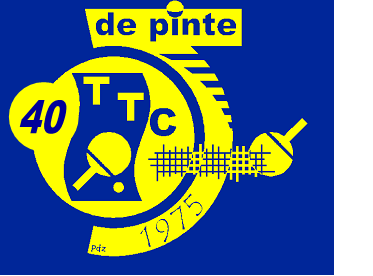 1. Te onthoudenVolgorde verkoop tafels: Philippe – Loïc - DiederikRobot te koop stellen: Jan moet eerst net reparerenEHBO-initiatie: Zal voor najaar zijn – Diederik inschakelen. Johan heeft Diederik aangesproken. Die ging zijn buurman bevragen over de voorwaarden. We mikken op een dinsdag om 20u.Inschrijvingen voor clubfeest en eetfestijn (en eventueel KK’s) verlopen via website (via knop onder ‘activiteiten’). Dank aan Tars/Joren actie Bart vraagt aan Joren hoe dit generiek kan herbruikt worden. Clubfeest: Iedereen denkt al mee aan een activiteit, aansluiten aan activiteit vd jeugd ? BBQ in eigen beheer met externe helpers om alles voor te bereiden en opkuis naderhandReglement van interne orde staat op website, maar is nog niet de juiste versie (enkel de 10 geboden staan erop) (Bart)Infobrochure wordt geüpdatet door Steven + link naar de websitePingflash voor elke manche Keizertornooi :   nog 6 maart en 3 april 2018,  voorlopige ranking steeds meegeven. Jan maakt uitslag van 2de manche over aan Bart.Pingfo 3  voor op clubfeest (Bart)David zorgt voor pasfoto jeugd met naam eronder (nuttig voor trainers en begeleiders). Begin volgend seizoen.Geïnteresseerde speler die enkel op zaterdag wil komen. Hier maken we geen onderscheid hoe vaak ze willen trainen of niet. Tarieven na nieuwjaar: 70 competitie, 50 jeugd & recreanten2. Overlopen verslag vorige vergaderingWe zetten 3 nieuwe competitienetten in en schuiven de slechtste door voor de training. Actie Benny.Op algemene vergadering melden we nieuwe inkleding training (actie Bram)Opkuis pizza’s: diepvries en pizzasnijders kuisen. Aanhalen op algemene vergadering. Steven communiceert naar kapiteins. Op wedstrijdavonden zelf ook herhalen.3. WijndegustatieDidier brengt gastbezoek en geeft uiteenzettingBijdrage deelnemers: 10 euroMikken op >20 deelnemersTafellakens (Felix)Start 30 maart 20u => helpers aanwezig vanaf 19uInschrijvingen afsluiten 23 maartAankondiging op website (Bart)4. InterclubA heeft het moeilijk => ogen/oren openhouden voor versterking. Piet polst bij Joeri Tranchet (Jan volgt op), Rudy polst bij Kris PhilippaertsB-ploeg staat vierde en is zeker van behoudC-ploeg is ook zeker van behoud, D is vierde, E staat in subtop, F doet het ook steeds beter en G heeft zijn eerste overwinning beet (en een extra speler met Frank).Verslagen op website zijn verwaterd – website blijft echter deel van communicatieBegeleiding jeugd loopt als een trein, evolutie bij jeugd is duidelijk5. Bestuursetentje31 maart in Viteux, menu +50 euro p.p.Rendez-vous in ’t Schaap, van daaruit samen naar ViteuxAperitiefVoorgerecht: ForelRogSoep: courgettesoepHoofdgerecht:Zeewolf met korstjePata negra varkenskroonDessert:AppeltjesChocoladegebak6. Nominatieve subsidie gemeente Compensatie nieuwe tafelFelix neemt contact op met gemeente (Dominique Polet) wat ze precies verwachten en hoe facturatie dient te gebeurenFrancis doet offerte voor 2 tafels7. Clubfeest 26/5 Jeugd motiveren via trainers – Bram aanspreken en uitnodigen (David)De bedoeling jeugd aan te trekken, op de KK jeugd zal medegedeeld worden dat de bekers voor de winnaars worden uitgedeeld op dit evenement. Medailles wel uitdelen op KK zelfCasper Niemegeers zou optredentje verzorgen – zeker communiceren naar andere jeugdEen namiddag- en avondeditie, een spel namiddag (vanaf 14u Highland games en Kubb) en ’s avonds afsluiten met BBQ (18u aperitief, 19u aanvang BBQ)Kubb-tornooi gaan we niet doen – wel Kubb-pleintjes voorzien voor tussendoorHighland Games (touwtrekken, bouwstoomwerpen, ….): Trekker is Bart, verschillende bestuursleden zijn bereid te ondersteunenBBQ wordt in eigen beheer gedaan. Benny, Steven en Jan zorgen voor boodschappen en BBQ op de avond zelfUitnodiging te versturen 1e week april => KK jeugd aprilOpmaak uitnodiging en vormgeven indeling van de dag (voor input in eindeseizoensbrief en Pingflash, Pingfo). Trekker: BartDuidelijke communicatie naar leden. Benny maakt aanzet voor flyerBestek en borden huren die we vuil kunnen teruggeven. Actie Steven (delegeren aan Nico)Gebruik van voetbalplein wordt informeel aangekaart bij Wim of Trudo van het gemeentebestuur. Actie Benny.De kosten van deelname laag houden – 15 euro voor gans de dag ALL-IN (jeugdspelers gratis)Een attentie voor alle helpers van onze diverse activiteiten: win-for-life. Speechke Johan. Oplijsten helpers Brouwsels (Rudy/Tars), eetfestijn (o.a. An van Eric) (Benny), quiz (Jan), trainers/begeleiders (Benny/David), nieuwjaarsreceptie (Els/Kathleen), kapiteins, postbode (Roger), fotograaf, uithangbord OCP, website, naaister, …8. Brief eindeseizoenMoet een maand voor A.V. verstuurd worden		Aankondigingen KK’s via Pingflash Brief begin april versturen met meer uitleg over nieuwe formule clubfeest9. Algemene vergadering 4 meiBeproefd concept: Johan geeft aanzet, anderen vullen aan.10. Eindronde 5 meiTafels kunnen klaargezet worden na KK enkelFoodbar Felix/Benny: hotdogs of turks brood11. Varia“EDP” – Erasmus De Pinte – gebruikt tafels. Roland gaat ter plekke => groene tafels te gebruikenOpstellen zaal – op tijd beginnen!!!Medailles (20) KK jeugd en beker KK heren worden besteld (Roland)Nieuwe leden die nu nog willen aansluiten: 50 euro te betalen voor de rest van seizoen (voor verzekering en inschrijving VTTL) – 50 euro wordt dan wel afgetrokken bij inschrijving begin volgend seizoenKeizertoernooi: David bespreekt met Philippe, Bart stuurt pingflashBrouwsels: volgend jaar is er een trouwfeest bij de Morels, dus Tars kan er niet bij zijn en kan mogelijks ook de organisatie niet op zich nemen. Alternatieven: Diederik? Nico? Ria en Luc?Volgende vergadering op woensdag 28 maart om 20u15 bij Steven (Paradijskouter 17, Drongen)Datum01/03/2018PlaatsJanAanwezigBenny, Roland, Jan, Steven,  Felix, Johan, Rudy, BartVerontschuldigdDavidNotulistSteven